ҚОҒАМДЫҚ КЕҢЕСТЕР (ҚК) МҮШЕЛЕРІНІҢ ТІЗІМІ (2024)ОБЛЫС: Абай
Қала/аудан: Көкпекті№Аты-жөніТуған жылыЖұмыс орны, лауазымыWhatsAppнөмірі Электрондық поштаӘлеуметтік желілерге сілтеме (Facebook, Instagram)Фотосурет1Мукашев Слямбек Насырбаевич(төраға)06.11.1950Ардагерлер ұйымының төрағасы87773670340жоқ(Facebook, Instagram)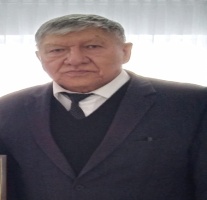 2Наурызбаева Рауя Алпыспаевна(хатшы)15.07.1957Қоғамдық кеңес хатшысы87779900870rauya57@list.ru(Facebook, Instagram)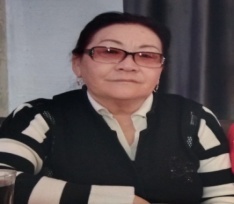 3Сарманов Талгат Манафович23.07.1963Аудандық мәслихат төрағасы87777046330жоқ(Facebook, Instagram)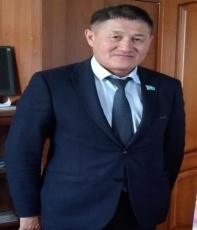 4Койгельдин Дәурен Бакытжанович23.09.1984Аудан әкімінің орынбасары87054973737жоқ(Facebook, Instagram)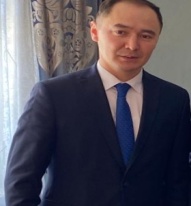 5Сулейменов Нурбек Сыдыкович28.01.1980Жұмыспен қамту,әлеуметтік бағдарламалар және азаматтық хал актілерін тіркеу бөлімінің басшысы87777645300жоқ(Facebook, Instagram)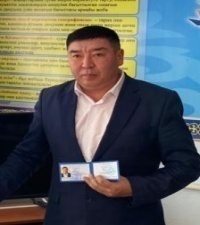 6Рахымбаев Азат Қайратұлы17.04.1991Көкпекті ауданының ішкі саясат бөлімінің басшысы87719139400@azat.rakhimbayev.9(Facebook, Instagram)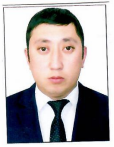 7Акшабаева Гульбаран Майлыбаевна17.11.1956Аудандық аумақтық сайлау комиссиясының төрайымы87778513493mailybaeva gulbaran@qmail.com(Facebook, Instagram)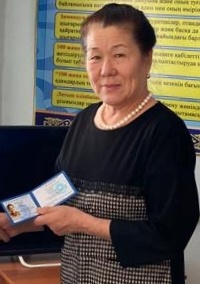 8Мухамадиева Гульрайхан Закарьяновна10.06.1958«Қазақавтожол» ЖШС ШҚ ОФ бастығы ДЭУ-2987776479328жоқ(Facebook, Instagram)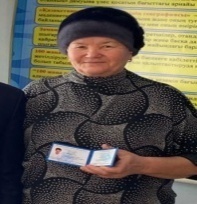 9Бекенов Болат Бекенович01.03.1960«VK ETNA» ЖШС инженер сарапшы87052779291b_bekenov_vko@mail.ru(Facebook, Instagram)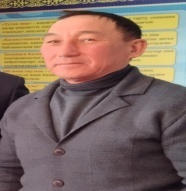 10Зейнуллин Слямгазы Жумадилович26.03.1949зейнеткер87057181949Эл.почта жоқ(Facebook, Instagram)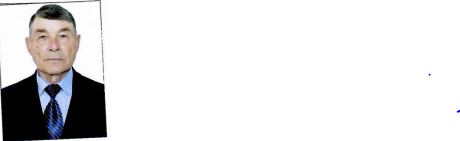 11Кушукпаев Жумабек Курмашевич19.10.1961«Талап»ШҚ басшысы87777424250talap.1961@mail.ruжоқ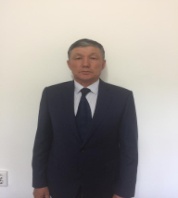 12Сарсембаев Бакытбек Кенесович01.01.1960«Айдын » ШҚ басшысы877764261400Эл.почта жоқ(Instagram)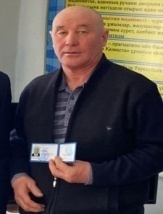 